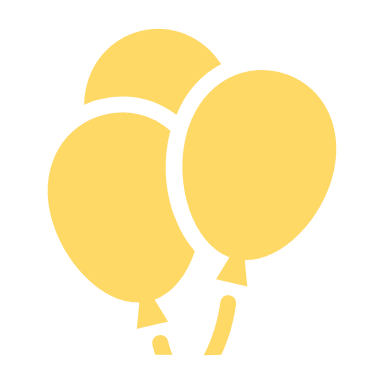 [Föreningsnamnets]s alla medlemmar välkomnas till årets stora och viktiga medlemsmöte – föreningens årsmöte.  Kom och fira ut förra året och fira in ett nytt spännande år för föreningen tillsammans med oss! 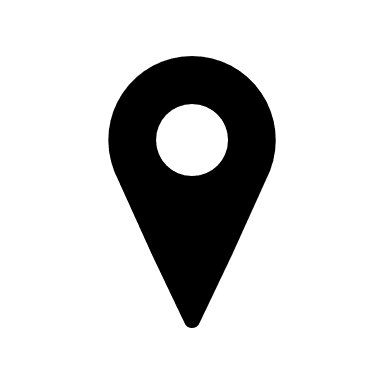 MATSALENXXXDAG XX MARS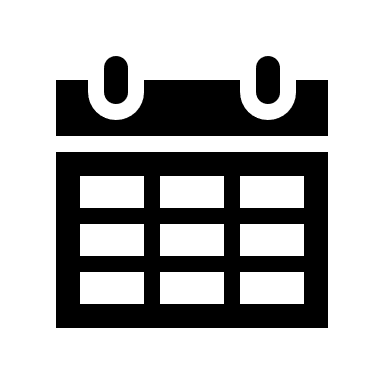 KL 15-16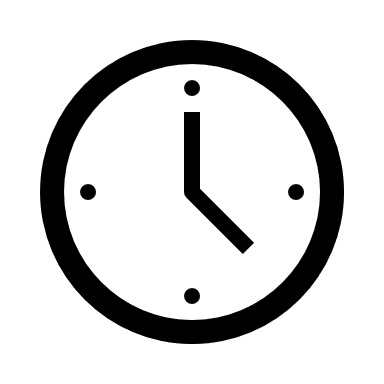 Du är med och bestämmer vad som ska hända i din skol-IF. Dina tankar och idéer är viktiga! Under mötet kommer vi att bestämma om:Vem som får äran att leda föreningen.Vad föreningen ska göra kommande år. ….Vi bjuder på fika, så meddela XX om det är något du inte kan äta. Vi ses! 